Autism Commission Meeting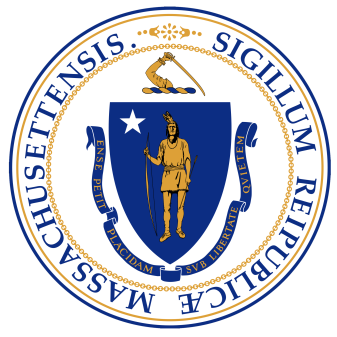 
Date:			February 24, 2021
Time:		2:00p.m. – 3:30 p.m.
Location:		Via Zoom____________________________________________________________AgendaReview and approval of minutes from December 16, 2021Review and Approval of the 2021 Draft Annual ReportAll meetings are subject to the open meeting law.